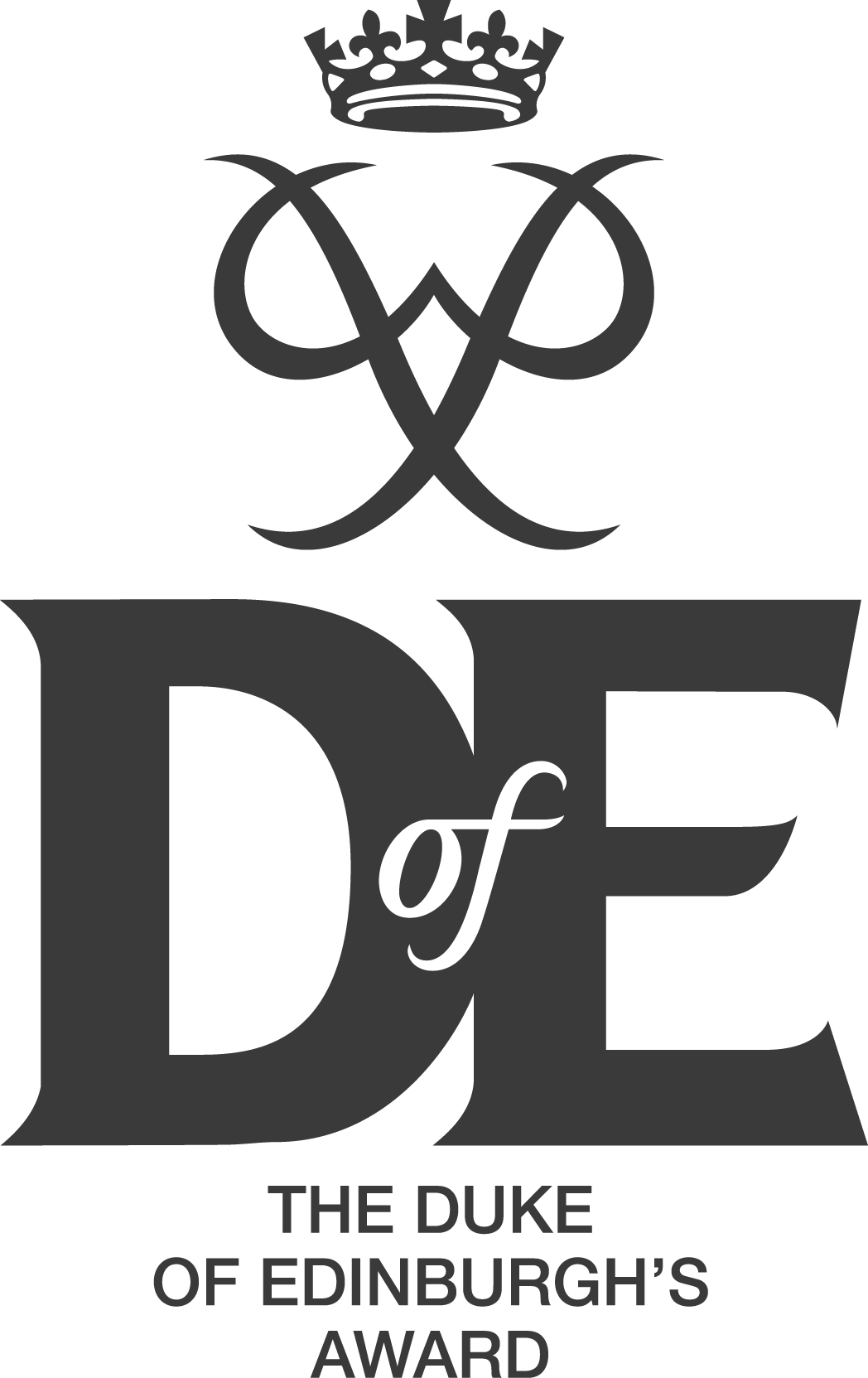 For expert kit advice, the DofE Kit Guide, the DofE Kit List and information about The DofE Reward Card discount visit www.DofEShopping.org         Mar 2015DofE EXPEDITION ROUTE CARD (use one per day)DofE EXPEDITION ROUTE CARD (use one per day)DofE EXPEDITION ROUTE CARD (use one per day)Centre name/logo: Team name:      Day number:      Day of week & Date:             /     /     Centre name/logo: Aim of expedition:       Aim of expedition:       Aim of expedition:       Centre name/logo: Setting 
out time: Setting 
out time: Names of team members:Names of team members:Setting 
out time: Setting 
out time: Names of team members:Names of team members:Leg noStart of leg:Grid Ref’ & place nameStart of leg:Grid Ref’ & place nameEnd of leg check point:Grid Ref’ & place nameEnd of leg check point:Grid Ref’ & place nameEnd of leg check point:Grid Ref’ & place nameDistance in kmHeight climbed in mTime allowed for travelTime allowed for travelTime for aim, rests or mealsTotal timefor legEstimated time at end of leg Brief details of route to be followed.Brief details of route to be followed.Brief details of route to be followed.Escape to:1From: GR       From: GR       To: GR       To: GR       To: GR       2From: GR       From: GR       To: GR       To: GR       To: GR       3From: GR       From: GR       To: GR       To: GR       To: GR       4From: GR       From: GR       To: GR       To: GR       To: GR       5From: GR       From: GR       To: GR       To: GR       To: GR       6From: GR       From: GR       To: GR       To: GR       To: GR       7From: GR       From: GR       To: GR       To: GR       To: GR       8From: GR       From: GR       To: GR       To: GR       To: GR       Bronze: 6 hours, minimum 3 hours journeying.Silver: 7 hours, minimum 3.5 hours journeying.Gold: 8 hours, minimum 4 hours of journeying.Bronze: 6 hours, minimum 3 hours journeying.Silver: 7 hours, minimum 3.5 hours journeying.Gold: 8 hours, minimum 4 hours of journeying.Bronze: 6 hours, minimum 3 hours journeying.Silver: 7 hours, minimum 3.5 hours journeying.Gold: 8 hours, minimum 4 hours of journeying.Bronze: 6 hours, minimum 3 hours journeying.Silver: 7 hours, minimum 3.5 hours journeying.Gold: 8 hours, minimum 4 hours of journeying.Totals:Totals:Finish time      Team Supervisor’s name, location and Tel No:Team Supervisor’s name, location and Tel No:Team Supervisor’s name, location and Tel No:Team Supervisor’s name, location and Tel No: